First Name of Application CV No 1641006Whatsapp Mobile: +971504753686 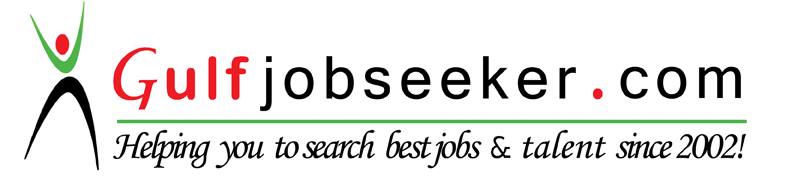 To get contact details of this candidate Purchase our CV Database Access on this link.http://www.gulfjobseeker.com/employer/services/buycvdatabase.php Objective:To seek for a competitive job that will enhance acquired skills and talents toward the attainment of the company’s goal.TECHNICAL SKILLS:Knowledgeable in MS Office Application(Word,Excel,Powerpoint,Outlook)Knowledgeable in HTML and CSSInstalling and configuring computer hardware operating systems and applicationsMonitoring and maintaining computer systems and networksTroubleshooting system, network problems, diagnosing and solving hardware or software faultsTyping skills – 65WPMWORK EXPERIENCE:IT TECHNICAL SUPPORTActivAsia IncMc Arthur Highway, Pillar VillageCity of San FernandoPampanga, PhilippinesOctober 1, 2014 – October 10, 2015Job Description Provides assistance in the use of personal computer hardware, software, and specialized mainframe technology or operates a multi-platform computer environment or monitors the production scheduling, execution, and successful completion of production jobs; Sets up and configures desktop computers, peripherals and accounts assigning security level;Installs software and installs and repairs hardware and peripherals;Tests programs;Troubleshoots, diagnoses problems, implements corrective action procedures within prescribed guidelines and/or escalates to other technical resources as appropriate; Maintains systems and databases;Administers user accounts; Designs and produces basic reports; Sets up and submits production jobs and edits and debugs computer output;Transfers computer files between platforms;Provides basic troubleshooting, repair and maintenance for computer equipment (e.g. microcomputers, disk drives, and laser printers) and may assist with testing personal computers and peripherals on a network to diagnose, hardware versus software problems;Acts as a customer liaison for the computing operation, communicating, resolving, and/or initiating the resolution of problems and concerns;Arranges for distribution of output to customer; Maintains records;Contributes to unit goals by accomplishing related duties as required. DATA-ENTRY OPERATORN. Canlas EnterprisesBalangcas Sto. TomasPampanga, PhilippinesJune 1, 2013 – August 23, 2014Job DescriptionReview and check applications and supporting documentsCode and process applications into required electronic formatScan documents into databaseLoad information onto prescribed databasesMaintain complete activity logs and prepare reportsRespond to requests for information and statisticsRetrieve and present required information in various formatsManage application changesCommunicate with applicants telephonically and in personProvide guidance and information on application requirementsON-THE-JOB TRAININGPampanga High SchoolLourdesCity of San FernandoPampanga, PhilippinesJanuary 7, 2013 – March 29, 2013 (486 hrs.)DutiesTrouble ShootingComputer NetworkingInstalling computer hardware and softwarePerform variety of duties assigned.EDUCATIONAL BACKGROUND:TERTIARY LEVEL	Bachelor of Science in Information Technology	2008-2013  STI College		       City of San Fernando, Pampanga, PhilippinesSECONDARY LEVEL	2004-2008  New Era University (Pampanga Branch)		       City of San Fernando, Pampanga, PhilippinesPRIMARY LEVEL	2000-2004  San Fernando Elementary School       City of San Fernando, Pampanga, Philippines	1996-2000  Asian Montessori Center Inc.		       City of San Fernando, Pampanga, PhilippinesPERSONAL PROFILE:	Age:			23 years old	Civil Status:		Single	Gender:		Male	Date of Birth:		June 13, 1992	Religion:		ChristianityPERSONAL QUALITIES:Organizational and planning skillsData collection and ManagementDependableResponsibleOptimisticHard WorkingResult OrientedResourcefulConfidentiality